Анализ учебно-воспитательной работы Азатской основной школыза 1-полугодие  2018-2019 учебного  года         В 2018-2019  учебном году педагогический коллектив Азатской основной школы  работает над проблемой «Совершенствование форм работы и методов обучения и воспитания для эффективного повышения качества образования».      В соответствии с этой проблемой педагоги школы выдвигали на учебный год следующие задачи: Усовершенствование педагогической деятельности учителей по реализации обновленного содержания образования;Добиться 65% успеваемости и стабилизировать качество знаний обучающихся;Совершенствование системы работы с одаренными детьми через создание методических и материально технических условий для работы педагогов по развитию личности ученика.Усилить ведение внутришкольного контроля.Формирование у учащихся политической культуры , развитие гражданственности и патриотизма.Развитие потребностей в творческом труде и культуре трудовых отношений.Формирование и развитие потребностей к здоровому образу жизни.В первом полугодии 2018-2019 учебного года Учебно-воспитательная работа в Азатской основной школе велась на основании общешкольного плана, составленного в соответствии с требованиями основополагающих документов, регулирующих работу организаций образования РК.- «Закон об образовании»;- инструктивно-методическое письмо-Государственные стандарты образования - учебные программы , в том числе учебные программы обновленного содержания образования РК.Контингент учащихсяНа конец первого полугодия 2018-2019 учебного года в школе обучалось 95 учащегося, из них:            В начальной школе – 42 учащихся (6 классов);            В основной школе – 53 учащихся (7 классов);4 класса с казахским языком обучения: 2 «А», 5 «А», 6, 7 «А».9 классов с русским языком обучения: предшкольный класс, 1 , 2 «Б», 3, 4 , 5«Б», 7 «Б», 8, 9 классы.Качество знаний по классамИтого, средний балл качества знаний по школе составил 59,7%. Наибольший процент качества знаний -2«А» класс (100%)  , наименьший 9 класс -14,2 %Кадровое обеспечение и система работы с кадрами     В  2018-2019 учебном году школа была укомплектована педагогическими кадрами. Педагогический коллектив школы насчитывает 18 учителей .    Из них: высшую категорию имеют – 2 учителя, что составляет 11,1 %первую категорию – 5 учителей,  27,7%вторую категорию – 5 учителей, 27,7%без категории - 6 учителей,   33,3 % (из них  3 молодые специалиста)В мае месяце планируют повысить свою квалификационную категорию -6 учителей. Из них педагог-эксперт -5 учителей, педагог-модератор 1 учитель. На данный момент доля педагогов с высшей первой категорией составляет 38,8 % . К концу учебного года доля педагогов с высшей и первой категорией повысится с 38,8 до 61,1%Рекомендации: 1.Учителям, не имеющим категории, повышать свой профессиональный уровень, с целью получения и повышения категории.Анализ эффективности внутришкольного контроля и руководстваВ 2018-2019 учебном году администрация школы работает  в следующем составе: директор Ермуханов Р.С., заместитель директора по УВР  Ахметова Г.С.., заместитель директора по ВР  Жетписова Ф.А.  Распределение функциональных обязанностей между членами администрации позволило эффективно обеспечивать руководство всеми направлениями учебно-воспитательного процесса. Работа по обеспечению стабильного функционирования школы строится на основе эффективной системы ВШК. Классные руководители, учителя-предметники сдают данные, которые заносятся администрацией в статистические отчеты и по этим данным ведется мониторинг. Годовой план является главным документом в реализации целей и задач школы. Планирование проводится учителями школы через ШМО, классными руководителями через МО классных руководителей В течение  учебного года осуществляется  внутришкольный контроль по следующим направлениям: контроль за ведением школьной документации, контроль за уровнем преподавания предметов, контроль за выполнением учебных программ, контроль за подготовкой к ВОУД, контроль за подготовкой к итоговой аттестации, контроль за успеваемостью и посещаемостью учащихся,  контроль за работой с одаренными учащимися, контроль за воспитательной работой классных руководителей, за организацией индивидуальной работы с неуспевающими, контроль за подготовкой учителей к аттестации.   Итоги контроля отражены в справках, составленных зам.директора по УВР,  руководителями МО, протоколах совещаний при директоре, заседаниях МС, МО, в приказах директора. В течение первого полугодия  2018-2019 учебного года  в школе прошли  3 педагогических совета со следующей тематикой:Педагогический совет №1«Анализ деятельности педагогического коллектива по совершенствованию образования и перспективы работы школы на новый учебный год». Педагогический совет №2«Система воспитательной работы в школе: пути развития»  Анализ адаптации учащихся 1х, 5х классовПедагогический совет №3«Итоги работы школы за 1 полугодие 2018-2019 учебного годаРабота с одаренными детьмиОлимпиады и конкурсыОлимпиады являются подтверждением качества обучения учащихся в школе, качеством работы учителя. В ноябре месяце  проведена общешкольная олимпиада по  следующим предметам: английский язык, русский язык, казахский язык и математика. Многие учащиеся активно приняли участие  в олимпиаде. Олимпиада проводилась среди учащихся 5-6 классов и 7-9 классов. 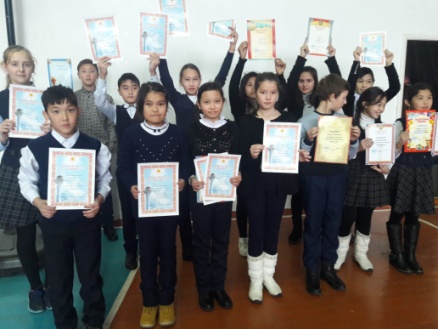 Рекомендации: в след учебном году проводить олимпиады по всем основным предметам. Чтобы учащиеся смогли показать свои знания и по другим предметам.Интеллектуальный марафон «Акбота-2018»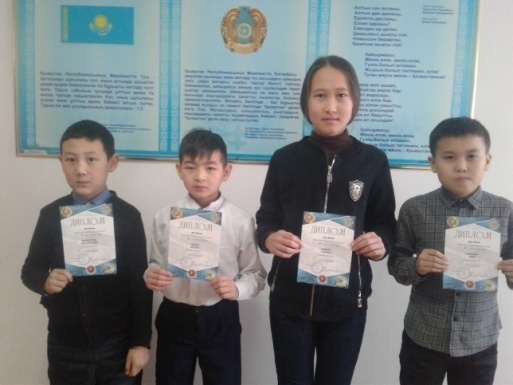 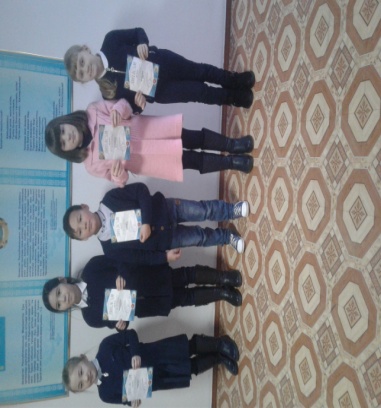 Наши спортивные достиженияКустовые соревнования по футболу-2 местоСоревнования по футзалу среди девочек-2 место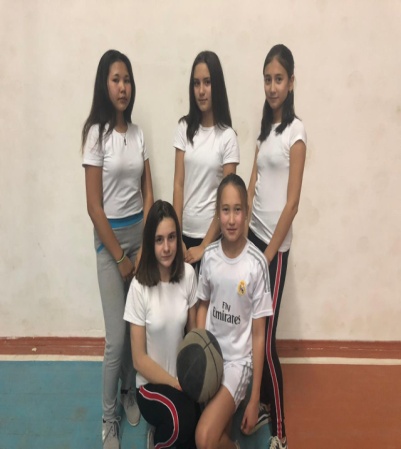 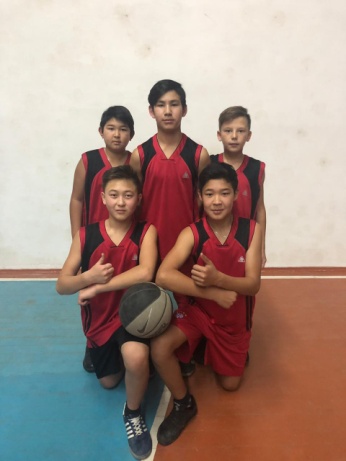 Информация о курсах повышения квалификации.В связи с тем что с сентября 2018 года учащиеся 1, 2, 3, 5,6, 7,8  классов перешли на обновленное содержание среднего образование РК  учителя школы прошли курсы повышения квалификации . На конец первого полугодия учебного года из 18  учителей курсы повышения квалификации прошли 14 учителей. Те кто не прошел курсы это- вновь прибывшие учителя и молодые специалисты. Рекомендации: В этом учебном году курсы повышения квалификации пройти всем учителям.Методическая работа в школеМетодическая тема школы в  2018-2019 учебном году: «Повышение уровня профессиональной компетенции педагогов школы через эффективное использование современных технологий в образовательном процессе»Цель методической работы: Способствовать повышению уровня профессиональной компетенции педагогов через использование современных технологий в образовательном процессе Задачи методической работы: 1. Повышение уровня информационной культуры педагогов посредством работы над самообразованием. 2. Активное использование в образовательной деятельности современных технологий для достижения положительных результатов образовательного процесса. 3. Совершенствование образовательного пространства школы, создание условий для решения познавательных и коммуникативных задач, развития креативности учащихся.В школе  4 МО: методическое объединение  гуманитарного цикла -рук. Галимова З.А., методическое объединение естественно-математического цикла -рук. Жетписова Д. К.,Методическое объединение  начальных классов-рук. Портная  С. В., методическое объединение классных руководителей -рук. Жетписова Ф.А. Одним из средств привития любви и внимания к предметам является предметная неделя. Предметная неделя даёт хорошую возможность и учителям лишний раз продемонстрировать значимость изучаемых в школе предметов как часть общечеловеческой культуры.Согласно плана работы школы и графика проведения предметных недель в течении первого полугодия прошли следующие предметные недели и декады: В честь празднования дня  языков с 5-18 сентября прошла декада языков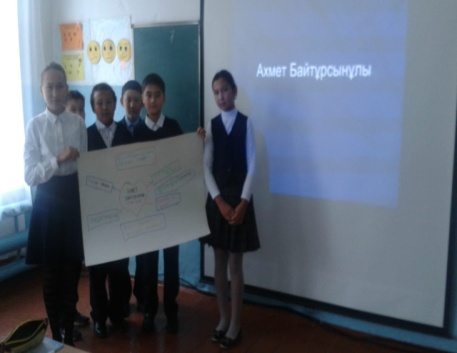 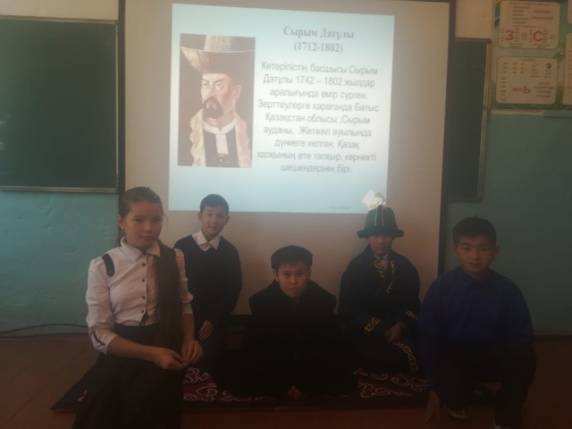 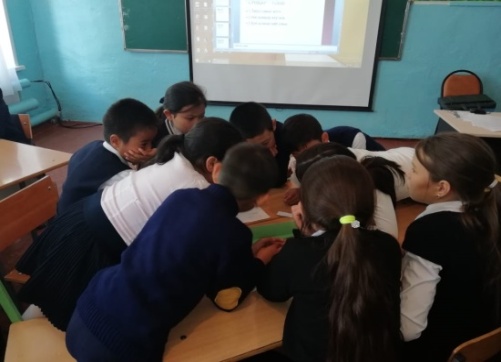 В ноябре прошла  неделя предметов начальной школы. 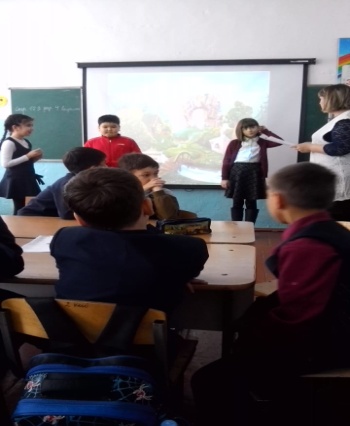 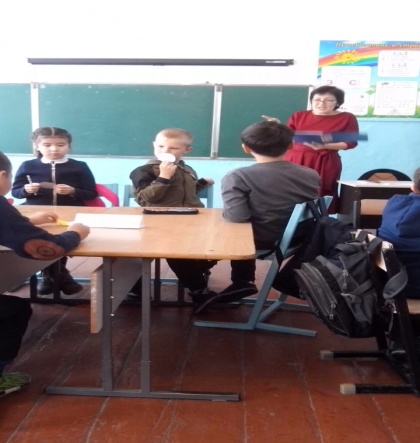 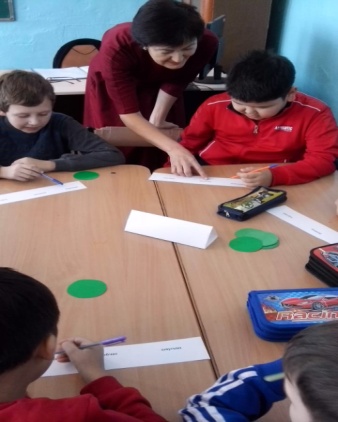 Учителя очень ответственно отнеслись к проведению предметных недель. Было проведено очень много интересных мероприятий. Учащиеся школы с удовольствием принимали участие.   Выводы  Школа функционирует стабильно в режиме развития . В течение первого полугодия 2018 – 2019 учебного  года учителями предметниками  проведена   большая  работа  по использованию  информационно – коммуникативных технологий  в проведении уроков. Деятельность учителей  была направлена на повышение качества образования учащихся . Но имеются и не дороботки. Так как в течении первого полугодия работа в научном направлении велась не на должном уровне , во втором полугодии нужно уделить больше внимания данному вопросу, с целью привития интереса учащихся к научным исследованиям.Рекомендации: 1. Продолжать  методическую работу школы согласно  перспективному плану на 2018-2019 учебный год. 2. Работать со слабо подготовленными  учащимися,  имеющими пробелы в знаниях по предметам индивидуально во внеурочное время и на уроках , дифференцируя учебный процесс. 3. Повышать качество знаний учащихся по всем предметам, используя на уроках новые педагогические технологии. 4. Усилить контроль над повышением качества учебно-воспитательного процесса. Необходимо целенаправленно вести работу по повышению качества знаний учащихся. 5.Учителям-предметникам выявлять одаренных детей и вести с ними определенную работу по развитию их интеллектуальных и умственных способностей. 6.Учителям-предметникам    в  полной мере реализовывать объем Госстандартов образования в учебно-воспитательном процессе. Зам.дир.по УВР                        Ахметова Г. С.Зерендинский районАзатская основная школа	Анализ учебно-воспитательной работы Азатской основной школыза 1-полугодие  2018-2019 учебного  годаКлассыКол-во уч-сяОтлХор% успевемости% качества2 «А» класс3121001002 «Б» класс134710084,63  класс833100754  класс5-4100805 «А» класс1015100605 «Б» класс6-410066,66  класс6-3100507 «А» класс4-2100507 «Б» класс133310046,18 класс71210042,89 класс7-110014,2Итого82133610059,7УчащиесяКлассМестоАйдарова Аяулым32Антошкина Ева32Окишев Кирилл32Антошкина Анастасия32Бекназарова Замира33Разиден Чингизхан33Муратулы Абдульазиз52Исин Айдын53Аубвкир Амир63Кайрат Сабина63